Konspekt zajęć pozalekcyjnychTemat zajęć : Dzień Pszczół.Opracowanie: Magda KozmanaCzas trwania zajęć : 60 minWiek: 7-10 latCele ogólne:- poznawanie życia pszczół- zaznajomienie ze sposobami wykorzystania miodu,  poznanie wartości odżywczych miodu- poznanie budowy pszczołyCele szczegółowe:Uczeń:- wie, dlaczego pszczoły są ważne dla człowieka- wie, w jaki sposób wykorzystywany jest miód- zna, budowę pszczołyMetody pracy: poglądowa, aktywizująca, praktycznego działaniaFormy pracy: indywidualna, zbiorowa, grupowaŚrodki dydaktyczne: zdjęcie pszczoły, laptop, zagadka do tematu, korek po wodzie, kolorowy papier, plastelina, patyczki higieniczne, przyprawy, zapach waniliowy, nożyczki, klejPrzebieg zajęć:Powitanie dzieci. Nauczyciel zadaje zagadkę do tematu zajęć pozalekcyjnych :„ Zgrabne domki w sadzie mają,lecą z brzękiem przez ogrody,w tych domkach wyrabiajążółtą, pyszną, wonną słodycz.”Rozmowa kierowana na temat Dnia Pszczoły. Kilka ważnych informacji na temat zajęć:Kiedy obchodzimy Dzień Pszczół?8 sierpnia obchodzimy w Polsce Wielki Dzień Pszczół, zaś 20 maja obchodzony jest – ustanowiony przez ONZ – Światowy Dzień Pszczół.Jaką rolę odgrywają pszczoły w naszym ekosystemie?Są odpowiedzialne za zapylanie ok. 70% gatunków roślin uprawnych na świecie, zapewniają lepszą jakość owoców i warzyw i podnoszą wydajność upraw. Niektóre z gatunków (np. migdały) bez pracy pszczół w ogóle by nie owocowały. Ale przecież pszczoły zapylają nie tylko rośliny użytkowe, ale również rośliny dzikie, tworzące różne ekosystemy lądowe. Te zbiorowiska roślinne produkują tlen niezbędnydo życia a także są odpowiedzialne za wiele innych usług ekosystemowych. Wyginięcie pszczół miałoby trudne do oszacowania konsekwencje dla ludzi i środowiska przyrodniczego Ziemi.Jak możemy pomóc pszczołom przetrwać?Sadź i siej rośliny miododajne, czyli takie, które dostarczają nektaru i pyłku, w ogródku, na balkonie, na nieużytkach, miedzach, zaniedbanych trawnikach itd.Kupuj miód od certyfikowanych lub sprawdzonych lokalnych rolników (uważaj na miody sprzedawane bez etykiet).Jeśli masz ogród pozostaw w nim część dziką, naturalną z miododajnymi roślinami łąkowymi oraz miejscami, gdzie owady mogą założyć gniazdo. Nie wypalaj liści i traw, stanowią miejsce gniazdowania i kryjówkę dla wieluowadów.Porozmawiaj z rodziną i znajomymi o znaczeniu pszczół i ich wymieraniu. Zachęć ich do działania na rzecz pszczół.Zakupy. W miarę możliwości wybieraj produkty rolnictwa ekologicznego, wolne od GMO – są nie tylko zdrowsze dla Ciebie i Twojej rodziny, ale również ich produkcja nie zagraża pszczołom i jest przyjazna środowisku.Przedstawienie obrazka. Opisujemy budowę pszczoły.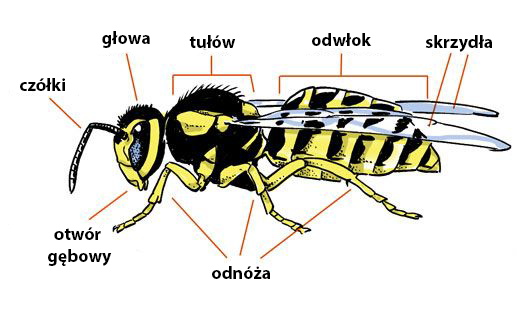 Opisanie pszczoły „Zrób to sam”:https://learningapps.org/display?v=pi5u7t6pc20Praca plastyczna „ Kwiaty dla pszczół”. Rozdaj dzieciom nożyczki oraz kwiatki do wycięcia z papieru. Poproś, aby teraz dzieci zgięły płatki kwiatków. Następnie rozdaj plastikowe nakrętki i kuleczki żółtej plasteliny wyrobionej z kilkoma kropelkami aromatu do ciasta. Poproś, aby dzieci wcisnęły plastelinę w nakrętkę, a nakrętkę przykleiły w środku kwiatka (za pomocą kleju lub kawałeczka plasteliny). Wyjaśnij, że kuleczka to kropla nektaru, ukrytego na dnie kwiatu, do której będą chciały dostać się pszczoły. Zapytaj czego jeszcze brakuje, by kwiat był kompletny. Rozdaj dzieciom patyczki higieniczne przecięte na pół oraz rozstaw spodeczki z klejem i przyprawą. Poproś, aby dzieci zanurzały bawełnianą końcówkę patyczka w kleju, a następnie w przyprawie. W ten sposób powstaną pręciki z pyłkiem. Poproś aby dzieci umieściły przygotowane pręciki w kwiatku, należy wcisnąć je w plastelinę tak, by stworzyły kółeczko (na środku zostawiamy miejsce na słupek). Ostatnim elementem będzie słupek, który robimy z patyczka higienicznego. Należy odciąć jedną końcówkę patyczka, a drugą zanurzyć w wodzie (tak by łatwo przyklejał się do niej pyłek) i umieścić na środku kwiatu, pomiędzy pręcikami. Nasze kwiaty są gotowe.Podsumowanie zajęć i wystawa prac plastycznych w formie łąki.Pożegnanie dzieci.Proponowane zajęcia rozwijają:- umiejętność uczenia się - umiejętności plastyczno - techniczne- kompetencje informatyczne 